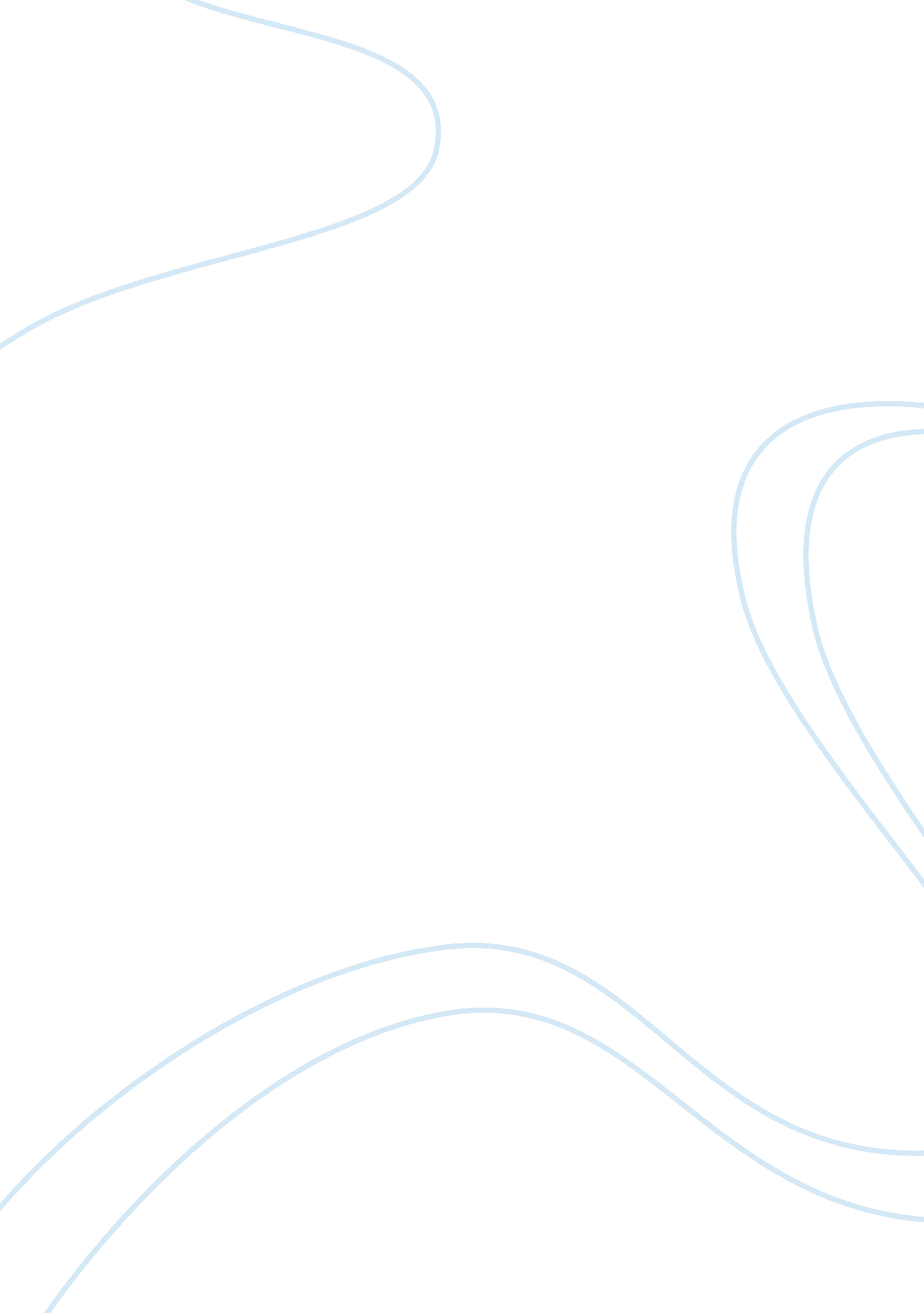 The most joyous day of my life essay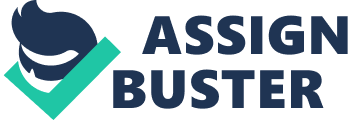 “ A MOMENT YOU CONSIDER TO BE THE MOST JOYFUL” Every person has a moment or a few memories which he remembers through out his life . The joy of that moment is so over whelming, many of us remember it as the best day of our life , it is mostly about achieving what you strive for, in my case , it is a bit different, I wanted what most of us usually have. It is what a human at this age is certain to have, it just comes naturally to us, the circle of socializing and friendship are just a part of human nature. In this world where we live, joys are short but still so precious to us, specially when we go lucky and get what we deserve as well as what we didn’t. In my entire life, I’m thankful to the Almighty God who has blessed me with so many joys and I lived my teenage life a little more then I should have and today> I guess I’m still a teenager and get the same joys. Although last year had been a bit harsh on me, but I learnt a lot from it. I learnt how to struggle and stick to what is right, more than that I learnt how to step into the sophisticated corpoate world and swim with the big fishes and more over how to tackle situations and take responsibility of a job designation properly. I lost most of my friends during this process and getting over it was not easy, but life moves on. I made a few new friends but I guess they were more of team mates rather then friends, and day in and day out, I struggled the whole year trying to spare time, you what they say “ Time is money”. for me , it fitted exactly as it is read, I wanted time for mysef which I couldn’t find If I got that time I could fix what I once lost, unfortunately we hope things to work out our way but in the real world , you do not go too far. Finally, the year 2012 came with a big bang , but again for me , I was managing an event to get the perfect new year to thousands of people just for that perfect smile for the perfect year, working straight 48 hours just for that one moment that changes the whole year and gives you flashbacks to what you had done in the last 365 days, I had a few memories and remembering them wasn’t so hard as almost everyday was the same for me. I thought to myself things will change for me now but destiny had other plans. I lost the last bunch of friends as well as some relatives who I thought understood me and what I was going through. , now I wanted free time even more desperately, I wanted time to live up to the tag I usually wear, The tag which reads “ Discover yourself”, I wanted to apologize but my work with a little ego as a cherry on top kept me from doing so, I guess I wanted them to come to me as they left me. I ain’t a guy with an attitude, maybe it’s just a perception people get by the way I look. Right after the new year’s eve I got some time to relax and stay away from work for a while , now I had to convince all the close ones and explain what went wrong, a chance to make things normal again as they once used to be…. but I couldn’t and that never happened. I spent most of my time talking and writing to myself or watching movies or documentaries. It isn’t that I never tried talking to them, it’s more like whenever I tried I found them as busy as I used to be. Soon enough , co incidentally another knock at the heaven’s gate was when I joined my university and realized loads of new things which I had never given a thought to. The top most thing was when I realized how importand learning from mistakes and sharing your experience is . Every person from a different background to a different personality. I made new friends and that gave me joy. the same joy I that I was missing through out the last year. It was surprising as well, what I had aimed to get was finally with me from the place where I least expected it to be. The fun part was getting to know them, I strangely observed each and every person , staying silent, I realize somehow every individual relate to me. Yes , the day I joined my university is amongst the most joyous day of my life, destiny kept me waiting to give me more then I deserve, it’s like you go to a restaurant for dinner and you get a complimentary drink. this class fills up with boys and girls who are all unique from each other in so many ways and then we quarrel, talk and even give silly answers to the most complexed questions which simply just makes my day. Most of us have big things in mind as the most joyous day and we talk abouyt things beyond expectations, my joy might seem small to plenty of you but if you were in my shoes , you have no idea how cheerful I am when I’m around you people. I finally have time with an excuse to study, God gave me the perfect excuse to give me time and friends. May God fulfill all of your wishes and fill your life with all the joys you ever dreamt of, I’m thankful to Him because He taught nme the art to smile whole heartedly by getting me here. 